ANEXO 1: DATOS GENERALES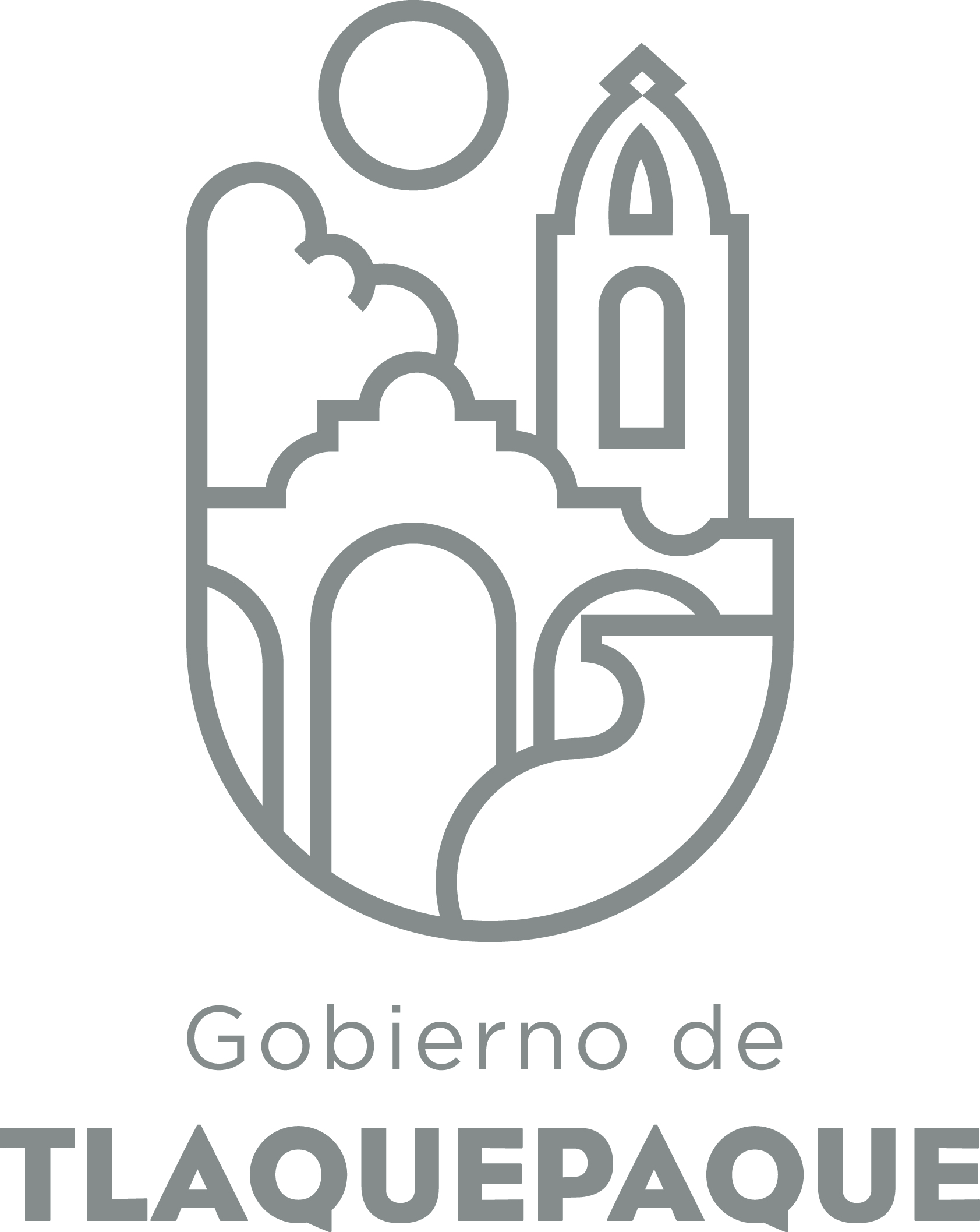 ANEXO 2: OPERACIÓN DE LA PROPUESTAElaborado por: DGPP / PP / PLVA)Nombre del programa/proyecto/servicio/campañaA)Nombre del programa/proyecto/servicio/campañaA)Nombre del programa/proyecto/servicio/campañaA)Nombre del programa/proyecto/servicio/campañaPrograma correctivo de desazolve de arroyos y canales.Programa correctivo de desazolve de arroyos y canales.Programa correctivo de desazolve de arroyos y canales.Programa correctivo de desazolve de arroyos y canales.Programa correctivo de desazolve de arroyos y canales.Programa correctivo de desazolve de arroyos y canales.EjeEjeB) Dirección o Área ResponsableB) Dirección o Área ResponsableB) Dirección o Área ResponsableB) Dirección o Área ResponsableDirección de Obras PúblicasDirección de Obras PúblicasDirección de Obras PúblicasDirección de Obras PúblicasDirección de Obras PúblicasDirección de Obras PúblicasEstrategiaEstrategiaC)  Problemática que atiende la propuestaC)  Problemática que atiende la propuestaC)  Problemática que atiende la propuestaC)  Problemática que atiende la propuestaSe realizan acciones específicas, para liberar secciones de bloqueos no previstos en los cursos de arroyos y canales.Se realizan acciones específicas, para liberar secciones de bloqueos no previstos en los cursos de arroyos y canales.Se realizan acciones específicas, para liberar secciones de bloqueos no previstos en los cursos de arroyos y canales.Se realizan acciones específicas, para liberar secciones de bloqueos no previstos en los cursos de arroyos y canales.Se realizan acciones específicas, para liberar secciones de bloqueos no previstos en los cursos de arroyos y canales.Se realizan acciones específicas, para liberar secciones de bloqueos no previstos en los cursos de arroyos y canales.Línea de AcciónLínea de AcciónC)  Problemática que atiende la propuestaC)  Problemática que atiende la propuestaC)  Problemática que atiende la propuestaC)  Problemática que atiende la propuestaSe realizan acciones específicas, para liberar secciones de bloqueos no previstos en los cursos de arroyos y canales.Se realizan acciones específicas, para liberar secciones de bloqueos no previstos en los cursos de arroyos y canales.Se realizan acciones específicas, para liberar secciones de bloqueos no previstos en los cursos de arroyos y canales.Se realizan acciones específicas, para liberar secciones de bloqueos no previstos en los cursos de arroyos y canales.Se realizan acciones específicas, para liberar secciones de bloqueos no previstos en los cursos de arroyos y canales.Se realizan acciones específicas, para liberar secciones de bloqueos no previstos en los cursos de arroyos y canales.No. de PP EspecialNo. de PP EspecialD) Ubicación Geográfica / Cobertura  de ColoniasD) Ubicación Geográfica / Cobertura  de ColoniasD) Ubicación Geográfica / Cobertura  de ColoniasD) Ubicación Geográfica / Cobertura  de ColoniasMunicipio de San Pedro Tlaquepaque.Municipio de San Pedro Tlaquepaque.Municipio de San Pedro Tlaquepaque.Municipio de San Pedro Tlaquepaque.Municipio de San Pedro Tlaquepaque.Municipio de San Pedro Tlaquepaque. Indicador ASE Indicador ASED) Ubicación Geográfica / Cobertura  de ColoniasD) Ubicación Geográfica / Cobertura  de ColoniasD) Ubicación Geográfica / Cobertura  de ColoniasD) Ubicación Geográfica / Cobertura  de ColoniasMunicipio de San Pedro Tlaquepaque.Municipio de San Pedro Tlaquepaque.Municipio de San Pedro Tlaquepaque.Municipio de San Pedro Tlaquepaque.Municipio de San Pedro Tlaquepaque.Municipio de San Pedro Tlaquepaque.ZAPZAPE) Nombre del Enlace o ResponsableE) Nombre del Enlace o ResponsableE) Nombre del Enlace o ResponsableE) Nombre del Enlace o ResponsableArquitecto Juan Antonio Naranjo Hernández.Arquitecto Juan Antonio Naranjo Hernández.Arquitecto Juan Antonio Naranjo Hernández.Arquitecto Juan Antonio Naranjo Hernández.Arquitecto Juan Antonio Naranjo Hernández.Arquitecto Juan Antonio Naranjo Hernández.Vinc al PNDVinc al PNDF) Objetivo específicoF) Objetivo específicoF) Objetivo específicoF) Objetivo específicoMantener el flujo de aguas pluviales en todos los cursos de arroyos y canales.Mantener el flujo de aguas pluviales en todos los cursos de arroyos y canales.Mantener el flujo de aguas pluviales en todos los cursos de arroyos y canales.Mantener el flujo de aguas pluviales en todos los cursos de arroyos y canales.Mantener el flujo de aguas pluviales en todos los cursos de arroyos y canales.Mantener el flujo de aguas pluviales en todos los cursos de arroyos y canales.Vinc al PEDVinc al PEDF) Objetivo específicoF) Objetivo específicoF) Objetivo específicoF) Objetivo específicoMantener el flujo de aguas pluviales en todos los cursos de arroyos y canales.Mantener el flujo de aguas pluviales en todos los cursos de arroyos y canales.Mantener el flujo de aguas pluviales en todos los cursos de arroyos y canales.Mantener el flujo de aguas pluviales en todos los cursos de arroyos y canales.Mantener el flujo de aguas pluviales en todos los cursos de arroyos y canales.Mantener el flujo de aguas pluviales en todos los cursos de arroyos y canales.Vinc al PMetDVinc al PMetDG) Perfil de la población atendida o beneficiariosG) Perfil de la población atendida o beneficiariosG) Perfil de la población atendida o beneficiariosG) Perfil de la población atendida o beneficiariosZonas vulnerables y con asentamientos irregulares y de riesgo.Zonas vulnerables y con asentamientos irregulares y de riesgo.Zonas vulnerables y con asentamientos irregulares y de riesgo.Zonas vulnerables y con asentamientos irregulares y de riesgo.Zonas vulnerables y con asentamientos irregulares y de riesgo.Zonas vulnerables y con asentamientos irregulares y de riesgo.Zonas vulnerables y con asentamientos irregulares y de riesgo.Zonas vulnerables y con asentamientos irregulares y de riesgo.Zonas vulnerables y con asentamientos irregulares y de riesgo.Zonas vulnerables y con asentamientos irregulares y de riesgo.H) Tipo de propuestaH) Tipo de propuestaH) Tipo de propuestaH) Tipo de propuestaH) Tipo de propuestaJ) No de BeneficiariosJ) No de BeneficiariosK) Fecha de InicioK) Fecha de InicioK) Fecha de InicioFecha de CierreFecha de CierreFecha de CierreFecha de CierreProgramaCampañaServicioProyectoProyectoHombresMujeres01 enero 201701 enero 201701 enero 201731 diciembre 201731 diciembre 201731 diciembre 201731 diciembre 2017    XFedEdoMpioXxxxI) Monto total estimadoI) Monto total estimadoI) Monto total estimadoFuente de financiamientoFuente de financiamientoA)Actividades a realizar para la obtención del producto esperado - Diagnóstico del estado actual de los canales y arroyos.- Priorización de los canales a limpiar.- Definición de los tiempos a invertir en la limpieza.- Realizar el programa permanente de mantenimiento.-Limpieza y desazolve de cursos de arroyos y canales con maquinaria pesada y  maquinaria menor con                apoyo del recurso humano. -Mantenimiento del equipo de trabajo.-Reporte mensual de acciones.- Diagnóstico del estado actual de los canales y arroyos.- Priorización de los canales a limpiar.- Definición de los tiempos a invertir en la limpieza.- Realizar el programa permanente de mantenimiento.-Limpieza y desazolve de cursos de arroyos y canales con maquinaria pesada y  maquinaria menor con                apoyo del recurso humano. -Mantenimiento del equipo de trabajo.-Reporte mensual de acciones.- Diagnóstico del estado actual de los canales y arroyos.- Priorización de los canales a limpiar.- Definición de los tiempos a invertir en la limpieza.- Realizar el programa permanente de mantenimiento.-Limpieza y desazolve de cursos de arroyos y canales con maquinaria pesada y  maquinaria menor con                apoyo del recurso humano. -Mantenimiento del equipo de trabajo.-Reporte mensual de acciones.- Diagnóstico del estado actual de los canales y arroyos.- Priorización de los canales a limpiar.- Definición de los tiempos a invertir en la limpieza.- Realizar el programa permanente de mantenimiento.-Limpieza y desazolve de cursos de arroyos y canales con maquinaria pesada y  maquinaria menor con                apoyo del recurso humano. -Mantenimiento del equipo de trabajo.-Reporte mensual de acciones.- Diagnóstico del estado actual de los canales y arroyos.- Priorización de los canales a limpiar.- Definición de los tiempos a invertir en la limpieza.- Realizar el programa permanente de mantenimiento.-Limpieza y desazolve de cursos de arroyos y canales con maquinaria pesada y  maquinaria menor con                apoyo del recurso humano. -Mantenimiento del equipo de trabajo.-Reporte mensual de acciones.- Diagnóstico del estado actual de los canales y arroyos.- Priorización de los canales a limpiar.- Definición de los tiempos a invertir en la limpieza.- Realizar el programa permanente de mantenimiento.-Limpieza y desazolve de cursos de arroyos y canales con maquinaria pesada y  maquinaria menor con                apoyo del recurso humano. -Mantenimiento del equipo de trabajo.-Reporte mensual de acciones.- Diagnóstico del estado actual de los canales y arroyos.- Priorización de los canales a limpiar.- Definición de los tiempos a invertir en la limpieza.- Realizar el programa permanente de mantenimiento.-Limpieza y desazolve de cursos de arroyos y canales con maquinaria pesada y  maquinaria menor con                apoyo del recurso humano. -Mantenimiento del equipo de trabajo.-Reporte mensual de acciones.- Diagnóstico del estado actual de los canales y arroyos.- Priorización de los canales a limpiar.- Definición de los tiempos a invertir en la limpieza.- Realizar el programa permanente de mantenimiento.-Limpieza y desazolve de cursos de arroyos y canales con maquinaria pesada y  maquinaria menor con                apoyo del recurso humano. -Mantenimiento del equipo de trabajo.-Reporte mensual de acciones.- Diagnóstico del estado actual de los canales y arroyos.- Priorización de los canales a limpiar.- Definición de los tiempos a invertir en la limpieza.- Realizar el programa permanente de mantenimiento.-Limpieza y desazolve de cursos de arroyos y canales con maquinaria pesada y  maquinaria menor con                apoyo del recurso humano. -Mantenimiento del equipo de trabajo.-Reporte mensual de acciones.- Diagnóstico del estado actual de los canales y arroyos.- Priorización de los canales a limpiar.- Definición de los tiempos a invertir en la limpieza.- Realizar el programa permanente de mantenimiento.-Limpieza y desazolve de cursos de arroyos y canales con maquinaria pesada y  maquinaria menor con                apoyo del recurso humano. -Mantenimiento del equipo de trabajo.-Reporte mensual de acciones.- Diagnóstico del estado actual de los canales y arroyos.- Priorización de los canales a limpiar.- Definición de los tiempos a invertir en la limpieza.- Realizar el programa permanente de mantenimiento.-Limpieza y desazolve de cursos de arroyos y canales con maquinaria pesada y  maquinaria menor con                apoyo del recurso humano. -Mantenimiento del equipo de trabajo.-Reporte mensual de acciones.- Diagnóstico del estado actual de los canales y arroyos.- Priorización de los canales a limpiar.- Definición de los tiempos a invertir en la limpieza.- Realizar el programa permanente de mantenimiento.-Limpieza y desazolve de cursos de arroyos y canales con maquinaria pesada y  maquinaria menor con                apoyo del recurso humano. -Mantenimiento del equipo de trabajo.-Reporte mensual de acciones.- Diagnóstico del estado actual de los canales y arroyos.- Priorización de los canales a limpiar.- Definición de los tiempos a invertir en la limpieza.- Realizar el programa permanente de mantenimiento.-Limpieza y desazolve de cursos de arroyos y canales con maquinaria pesada y  maquinaria menor con                apoyo del recurso humano. -Mantenimiento del equipo de trabajo.-Reporte mensual de acciones.- Diagnóstico del estado actual de los canales y arroyos.- Priorización de los canales a limpiar.- Definición de los tiempos a invertir en la limpieza.- Realizar el programa permanente de mantenimiento.-Limpieza y desazolve de cursos de arroyos y canales con maquinaria pesada y  maquinaria menor con                apoyo del recurso humano. -Mantenimiento del equipo de trabajo.-Reporte mensual de acciones.B) Principal producto esperado (base para el establecimiento de metas)Mantener abiertos los cursos de arroyos y canales del Municipio, para el flujo del área pluvial en el temporal de lluvias.Mantener abiertos los cursos de arroyos y canales del Municipio, para el flujo del área pluvial en el temporal de lluvias.Mantener abiertos los cursos de arroyos y canales del Municipio, para el flujo del área pluvial en el temporal de lluvias.Mantener abiertos los cursos de arroyos y canales del Municipio, para el flujo del área pluvial en el temporal de lluvias.Mantener abiertos los cursos de arroyos y canales del Municipio, para el flujo del área pluvial en el temporal de lluvias.Mantener abiertos los cursos de arroyos y canales del Municipio, para el flujo del área pluvial en el temporal de lluvias.Mantener abiertos los cursos de arroyos y canales del Municipio, para el flujo del área pluvial en el temporal de lluvias.Mantener abiertos los cursos de arroyos y canales del Municipio, para el flujo del área pluvial en el temporal de lluvias.Mantener abiertos los cursos de arroyos y canales del Municipio, para el flujo del área pluvial en el temporal de lluvias.Mantener abiertos los cursos de arroyos y canales del Municipio, para el flujo del área pluvial en el temporal de lluvias.Mantener abiertos los cursos de arroyos y canales del Municipio, para el flujo del área pluvial en el temporal de lluvias.Mantener abiertos los cursos de arroyos y canales del Municipio, para el flujo del área pluvial en el temporal de lluvias.Mantener abiertos los cursos de arroyos y canales del Municipio, para el flujo del área pluvial en el temporal de lluvias.Mantener abiertos los cursos de arroyos y canales del Municipio, para el flujo del área pluvial en el temporal de lluvias.Indicador de Resultados vinculado al PMD según Línea de Acción Indicador vinculado a los Objetivos de Desarrollo Sostenible AlcanceCorto PlazoCorto PlazoCorto PlazoMediano PlazoMediano PlazoMediano PlazoMediano PlazoMediano PlazoMediano PlazoMediano PlazoLargo PlazoLargo PlazoLargo PlazoLargo PlazoAlcanceXXXC) Valor Inicial de la MetaValor final de la MetaValor final de la MetaValor final de la MetaValor final de la MetaValor final de la MetaValor final de la Meta0%100%100%100%100%100%100%Clave de presupuesto determinada en Finanzas para la etiquetación de recursosClave de presupuesto determinada en Finanzas para la etiquetación de recursosClave de presupuesto determinada en Finanzas para la etiquetación de recursosClave de presupuesto determinada en Finanzas para la etiquetación de recursosClave de presupuesto determinada en Finanzas para la etiquetación de recursosClave de presupuesto determinada en Finanzas para la etiquetación de recursosClave de presupuesto determinada en Finanzas para la etiquetación de recursosCronograma Anual  de ActividadesCronograma Anual  de ActividadesCronograma Anual  de ActividadesCronograma Anual  de ActividadesCronograma Anual  de ActividadesCronograma Anual  de ActividadesCronograma Anual  de ActividadesCronograma Anual  de ActividadesCronograma Anual  de ActividadesCronograma Anual  de ActividadesCronograma Anual  de ActividadesCronograma Anual  de ActividadesCronograma Anual  de ActividadesCronograma Anual  de ActividadesCronograma Anual  de ActividadesD) Actividades a realizar para la obtención del producto esperado ENEFEBMARMARABRMAYMAYJUNJULAGSSEPOCTNOVDIC- Diagnóstico del estado actual de los canales y arroyos.XX- Priorización de los canales a limpiar.XXDefinición de los tiempos a invertir en la limpieza.XRealizar el programa permanente de mantenimiento.XLimpieza y desazolve de cursos de arroyos y canales con maquinaria pesada y  maquinaria menor con                apoyo del recurso humano.XXXXMantenimiento del equipo de trabajo.XReporte mensual de acciones.XXXX